附件2:宁阳县处理政府信息公开申请流程图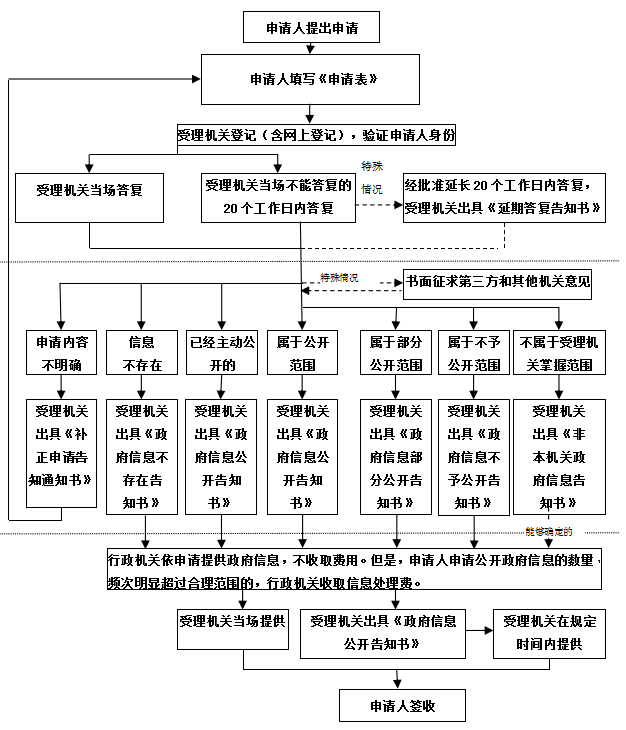 